Семья – опора государства, оплот свершений и побед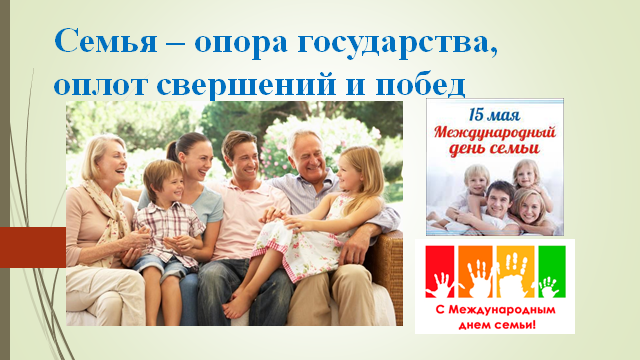 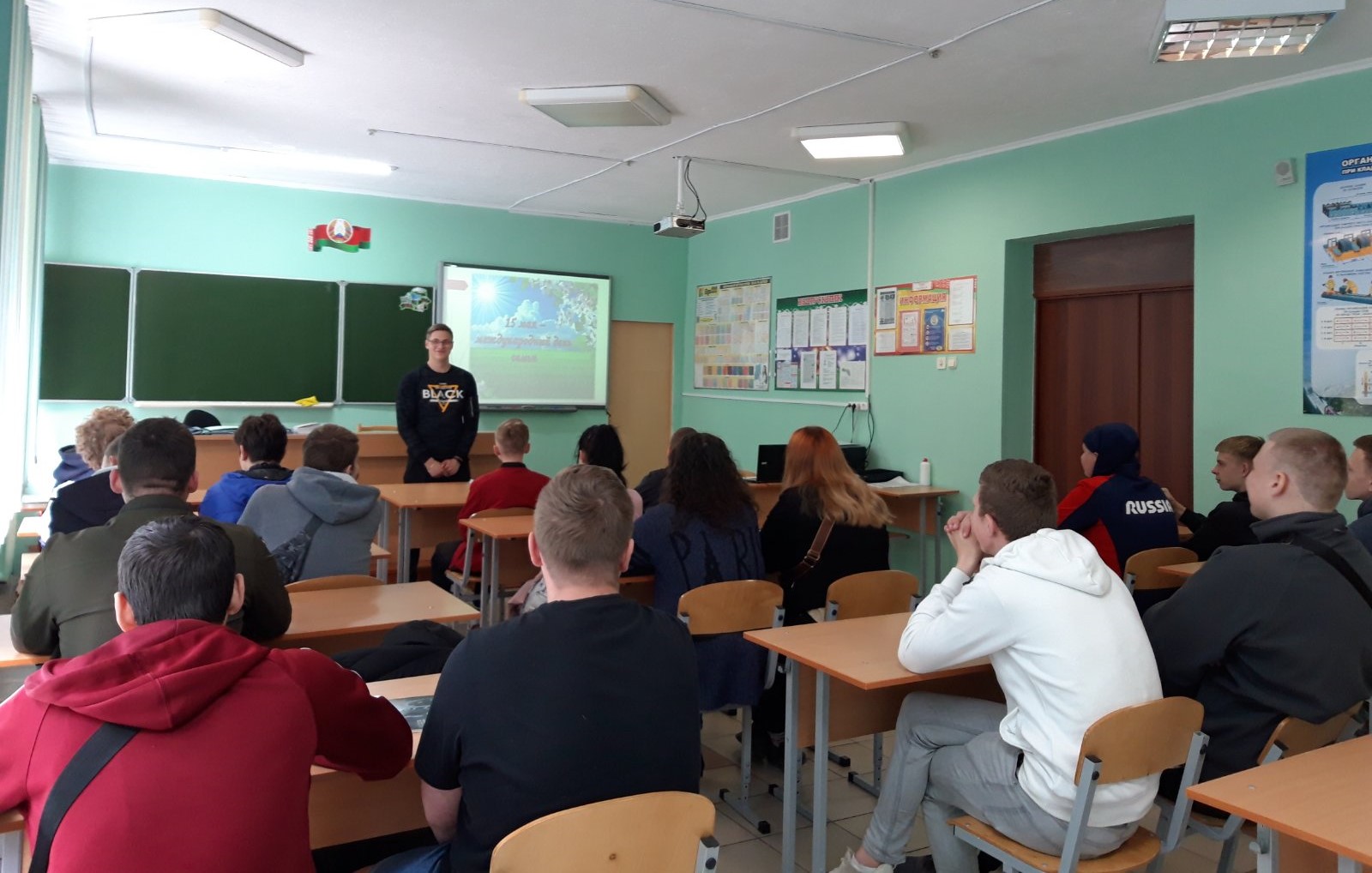 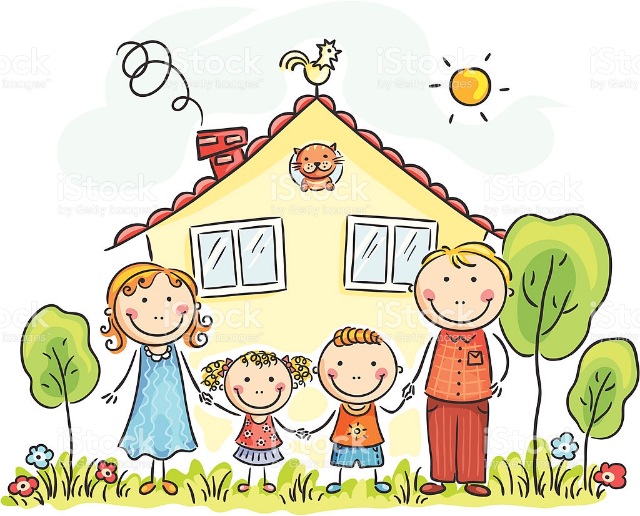 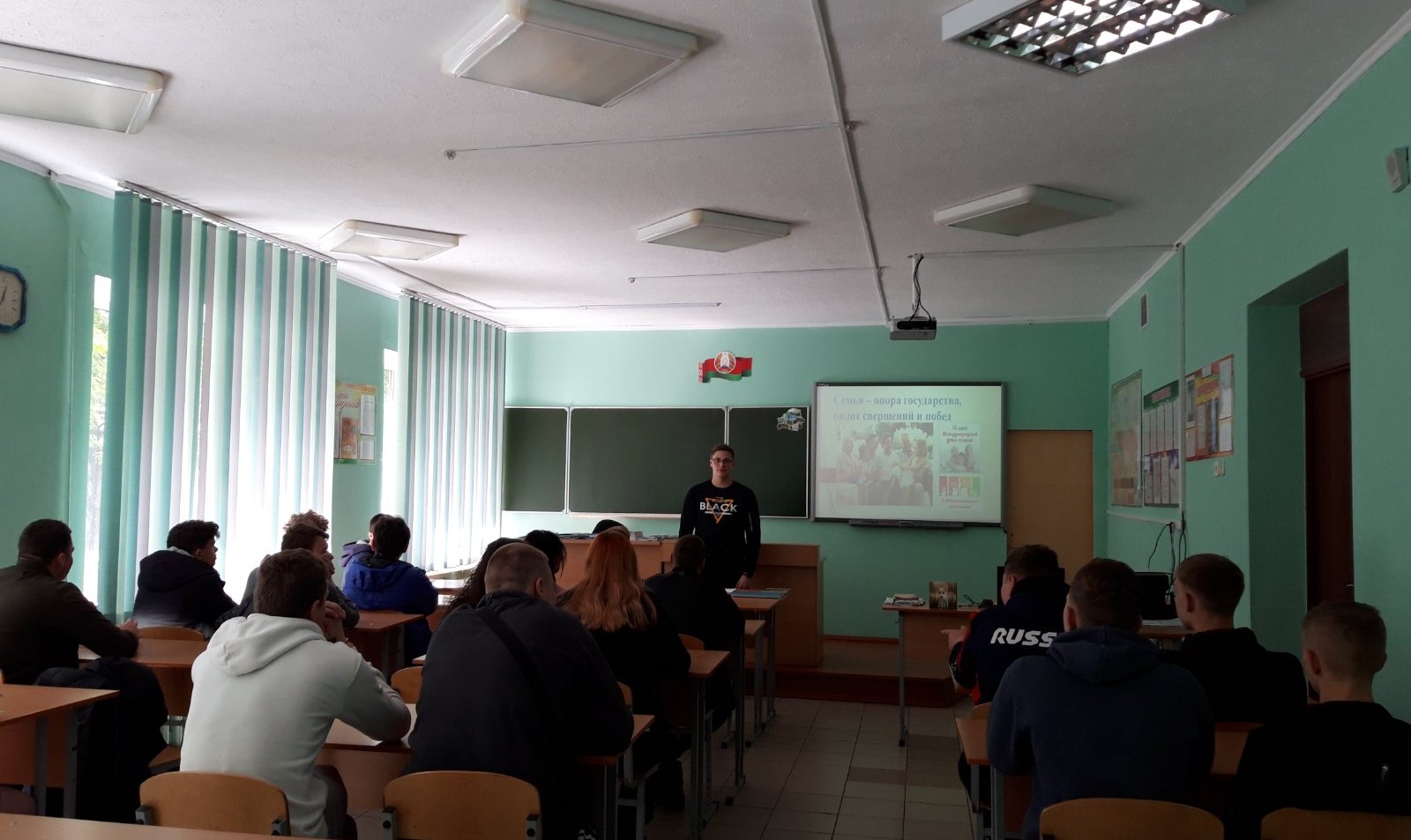 